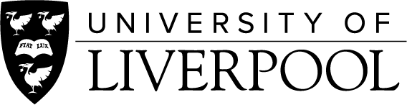 Perspectives on enhancing consent and recruitment in Intensive care studies: The PERSPECTIVES StudyConsent formResearcher:Participant Name	                                               Date                              Signature        Researcher Name                                             Date                              SignaturePlease complete this form and return it to the PERSPECTIVES study team, who will then sign the form, and return a completed copy to you.  The contact details of the lead Researcher are:Katie Paddock, Institute of Psychology, Health and Socety, Waterhouse Building (Block B), University of Liverpool, Liverpool, L69 3GB. email: katie.paddock@liverpool.ac.uk   Tel.: 0151 795 5421The contact details of the Chief Investigator are:Bridget Young, Institute of Psychology, Health and Socety, University of Liverpool, Liverpool, L69 3GB, email: byoung@liverpool.ac.uk  Tel:  0151 794 5525Please add initialsPlease add initialsPlease add initialsI confirm that I have read and have understood the information sheet dated [Version 3: 22/05/2018] for the above study. I have had the opportunity to consider the information, ask questions and have had these answered satisfactorily	I understand that my participation is voluntary and that I am free to withdraw at any point without giving any reason, without my rights being affectedI agree to the data being stored at the University of Liverpool and archived for at least ten years after the studyYes Yes NoI agree to anonymised data being archived for future use by authenticated researchersYesYesNoI agree to take part in the above studyI agree to the interview being audio recorded, on the understanding that the recordings will be kept until the end of the study then destroyed.  YesNoNoI agree for brief clips from this interview to be played at presentations about the study and for training purposes. I understand that these brief clips may be used for an indefinite period.     YesNoNoI would like to see a summary of the findings of the studyYesNoNo